Publicado en Madrid el 26/02/2021 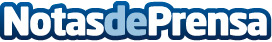 "Estados Unidos, Canadá, Japón y Australia son los mercados a los que prestar atención de cara al futuro"El congreso Mundial del Jamón inicia sus actividades de 2021 abordando la situación general y perspectivas del sector a nivel nacional e internacionalDatos de contacto:Andrea Villarini91 721 79 29Nota de prensa publicada en: https://www.notasdeprensa.es/estados-unidos-canada-japon-y-australia-son Categorias: Internacional Nacional Gastronomía Restauración Consumo http://www.notasdeprensa.es